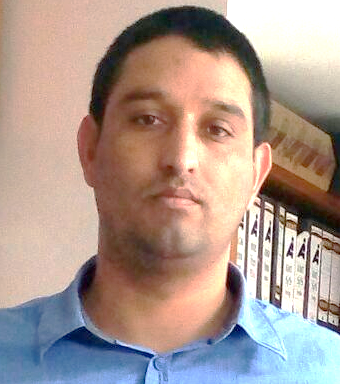 personal informationContact:                    C/o 0506425478 Date of birth:            April 04 – 1986Email:                        iftikhar.379109@2freemail.com career objectivesTo gain the position of a Quantity Survey Engineer in an organization that will provide me an opportunity to utilize my skills and experience towards professional growth and development.responsibilites as quantity survey engineerAssistance to commercial team for the reviewing of contract documents and correspondence with consultants and client.Prepare variation orders and contract changes and follow up for approval to assist the contract manager.Prepare claims for clients and submit documents for approval.Prepare evaluations of contractors claim and report to contract managerCoordination with planning engineers and prepare EOT.Timely informed commercial manager for review of project budget line, project auditPrepare contract documents for bidding processNegotiate with contractors for purchase orders and quotationsAssist commercial manager to track the payment of sub-contractors and progress payment.Follow up client Commercial team for payment of pending invoices.Prepare proformas for invoice submit to clients.Prepare Monthly Progress Billing for client.Prepare Request for Quotation (RFQ) for sub-contractors.Preparation of Progress Bill as per IFC Drawings. Daily and weekly progress updates for Billing. Design drawing study for estimates.Unit price / rate analysis.Bar Bending Schedules.Cost control and negotiating costs.Contract documents for sub-contractors.Project valuations. Detail estimates for new projects. Monthly progress invoicing. Monthly progress reports.Material analysis and purchasing. Preparation purchase orders.position                    q.s engineer company                   Azzam trading and contracting company duration                   march 2016 – to -  dateProject completed & Ongoing with Azzam trading and contracting company.380/132/13.8 kV Sub Station (Tabuk, Client, Aljihaz)380/133/13.8 kV Sub Station (Rabigh, Client Hyundai)380/110/13.8 kV Sub Station (Hunayan, Client Siemens)Duba green integrated Soler combined cycle power plant client SSEMJamjoom Pharma Factory (client Jamjoom Pharma)position                    quantity surveyor  company                   saudi binlading group of companies ksaduration                   feb 2013 ---- to ----- march 2016 Construction of Security Building (32 floor Plot – 2) at 3rd expansion of holy haram Makkah Saudi Arabia  position                    quantity surveyor  company                   united nations (un-habitat)duration                   may 2011 ---- to ----- dec 2012 Rehabilitation and resettlement project at floor effected areas of Pakistan provinces, position                    quantity surveyor/ site engineer  company                   mumtaz builders and agro drill contractor duration                   nov 2009 ---- to ----- march 2011 Construction of girl’s college khaigala Rawalakot under Saudi & Kuwait funded projects (SFD & KFD) position                    field engineer    company                   united nations (un-habitat)  duration                   june 2008 ---- to -----sep 2009 Reconstruction and rehabilitation (R&R) projects in earthquake effected areas (2005) of Pakistan AJK State position                    site supervisor / quantity surveyor   company                   frenco (Friend engineering company)  duration                   june 2007 ---- to -----May 2008 Mangla Dam raising project Mirpur Azad Kashmir Pakistan                        Btech (Hons) (civil engineering)              2012                       preston university islamabad3.8 GPA  associate degree                       assoicate civil engineering                                   2006                        govt colleger of technology rawalakot ajk 70% Marksschool certificate                     secondary school certificate                                    2003                       govt pilot high school rawalakot ajk state 70% Marks